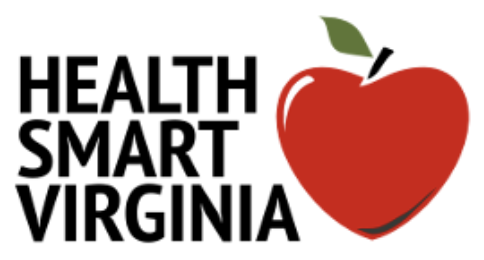 Grade 7 Resource Links Table of ContentsBody SystemsCommunity/Environmental HealthNutritionPhysical Health/Disease Prevention/Health PromotionSubstance Abuse PreventionSafety/Injury PreventionMental Wellness/Social Emotional SkillsViolence PreventionBody SystemsAmerican Heart Association http://www.heart.orgCenters for Disease Control and Prevention https://www.cdc.gov/heartdisease/prevention.htmHuman Body Facts and WorksheetsKidsHealth.org http://kidshealth.orgKidsHealth-human body series http://classroom.kidshealth.org/index.jsp?Grade=68&Section=bodyMayo Clinic http://www.mayoclinic.org/My Family Health Portrait, Centers for Disease Control and Prevention https://phgkb.cdc.gov/FHH/html/index.htmlScholastic Study Jams! http://studyjams.scholastic.comTED ED Resources	What happens during a heart attack?What causes migraines?Can you be awake and asleep at the same time?What are the floaters in your eye?How do lungs work?How your muscular system worksHow oxygen circulates through your bodyHow does the thyroid manage your metabolism?How do your kidneys work?How do your hormones work?How the heart actually pumps bloodWhy does your voice change?How does the liver work?How does your digestive system work?How blood pressure worksWhat does the pancreas do?Your skin!How does the immune system work?Community/Environmental HealthEPA Environmental Health 101 Lesson https://www.epa.gov/children/childrens-health-curriculum-lesson-1-environmental-health-101EPA Games and Quizzes https://www.epa.gov/students/games-quizzes-and-moreEPA Learning and Teaching about the Environment https://www.epa.gov/studentsEPA Student Environmental Health Resources https://www.epa.gov/studentsGreen Schools - Earth Day Activities and Ideashttp://www.greenschools.net/article.php-id=160.htmlKidsHealth Ozone, Air Quality, and Asthma http://kidshealth.org/en/teens/ozone-asthma.html?ref=search#NEA Environmental Activities and Resources http://www.nea.org/tools/EnvironmentalEducationActivitiesAndResources.htmlNIEHS- Your Environment- Your Health http://www.niehs.nih.gov/health/scied/teachers/NIEHS- Kids Environment- Kids Health http://kids.niehs.nih.gov/topics/reduce/Conservation Activities http://www.doc.govt.nz/get-involved/conservation-activities/“10 Fun Conservation Activities for Parents, Teachers, and Kids” https://www.fs.usda.gov/detailfull/conservationeducation/educator-toolbox/middle-school/?cid=STELPRDB5057674Project Learning Tree - Earth Day Activities https://www.plt.org/educator-tips/earth-day-activities/We are Teachers - Earth Day Activities https://www.weareteachers.com/meaningful-earth-day-activities/NutritionThe 5 Fabulous Food Groups - You Tube5-2-1-0 Let's Go Middle and High School Toolkit https://mainehealth.org/lets-go/childrens-program/schools/middle-high-toolsBody Works Program - Office of Women’s Health, DHHS www.womenshealth.govCA Adolescent Nutrition and Fitness Program - Junk Food Marketing http://canfit.org/pdf/SchoolLessonPlan.pdfMedia Smarts CanadaLooking at food advertising lesson http://mediasmarts.ca/lessonplan/looking-food-advertising-lessonJunk food advertising http://mediasmarts.ca/sites/mediasmarts/files/pdfs/lesson-plan/Lesson_Youve_Gotta_Have_a_Gimmick.pdfCDC- BAM! Body and Mind http://www.cdc.gov/bam/nutrition/index.htmlFood Span - Johns Hopkins Center for a Livable Future http://foodspanlearning.org/FCS Fast Food Commercials & Nutrition Lesson http://www.familyconsumersciences.com/2012/10/fast-food-commercials-nutrition/Food Day Curriculum https://d3n8a8pro7vhmx.cloudfront.net/foodday/pages/24/attachments/original/1407160267/Curriculum2014.pdf?1407160267Girlshealth.gov- Nutrition: http://www.girlshealth.gov/nutrition/index.htmlHealthy Eating – 5 Food Groups – You TubeHealthy Eating – What is Healthy Eating? - You TubeHealthy Eating Lesson 1: Teen Nutrition - Exploring the Five Food Groups - You TubeHealthy Eating Lesson 2: Teen Nutrition - How to Healthy Out - You TubeHealthy Eating Lesson 3: Teen Nutrition – Breakfast for Teens – You TubeHealthy Eating Lesson 4: Teen Nutrition - Healthy Food Choices and Snack Choices – A Day in the Life - You TubeHealthy Eating Lesson 5: Teen Nutrition – How to Burn Calories – Physical ExerciseKids Health Teacher Guides – Grades 6-8Breakfast https://classroom.kidshealth.org/classroom/6to8/personal/nutrition/breakfast.pdfSchool Lunch https://classroom.kidshealth.org/classroom/6to8/personal/nutrition/school_lunch.pdfFood Labels https://classroom.kidshealth.org/classroom/6to8/personal/nutrition/food_labels.pdfFood Safety https://classroom.kidshealth.org/classroom/6to8/personal/safety/food_safety.pdfHealthy Snacking https://classroom.kidshealth.org/classroom/6to8/personal/nutrition/healthy_snacking.pdfGoodheart Wilcox Middle School Health Skillshttps://www.g-wlearning.com/health/3085/index.htm
https://www.g-wlearning.com/health/2958/index.htmGrocery Store Scavenger Hunt http://www.readwritethink.org/classroom-resources/lesson-plans/grocery-store-scavenger-hunt-1140.htmlNutrition – High School Lesson PlansNutrition Activities in Any Classroom – Junior and Senior HighPBS Frontline - obesity, eating habits, and weight loss http://www.pbs.org/wgbh/pages/frontline/teach/fat/lesson2.htmlPE Central - Food Pyramid Game http://www.pecentral.org/lessonideas/ViewLesson.asp?ID=2645PE Central - Calculating Fat, Carbohydrates & Proteins http://www.pecentral.org/lessonideas/ViewLesson.asp?ID=919TED Ed Resources:Which type of milk is best for you?Fruit and Veggies for KidsThe five fabulous food groupsHow does your body know you're full?What is a calorie?How do vitamins work?How the food you eat affects your brainU of Missouri - Health: Eating Disorders http://ethemes.missouri.edu/themes/277?locale=enUSDA Choose My Plate Teacher Resources https://www.choosemyplate.gov/teachersUSDA Choose My Plate Parents & Educators Resources https://www.choosemyplate.gov/kids-parents-educatorsUSDA-Serving Up My Plate. A Yummy Curriculum for grades 5 and 6http://www.fns.usda.gov/tn/serving-myplate-yummy-curriculumhttp://www.fns.usda.gov/sites/default/files/sump_level3.pdfUC Davis Youth Nutrition Education Materials http://fsnep.ucdavis.edu/curriculum/youth-materialsNutrition to Grow On Curriculum http://cns.ucdavis.edu/resources/ntgo/index.htmlEat Fit https://uccalfresh.ucdavis.edu/curriculum/youth/EFFood and Drug Administration - FDA - How to Spot Health Fraud https://www.fda.gov/Drugs/EmergencyPreparedness/BioterrorismandDrugPreparedness/ucm137284.htmNIH Office of Dietary Supplements https://ods.od.nih.gov/HealthInformation/consumerprotection.sec.aspxPhysical Health/Disease Prevention/Health PromotionAmerican Heart Association (AHA) Middle School Lesson Plans http://www.heart.org/HEARTORG/Educator/FortheClassroom/MiddleSchoolLessonPlans/Middle-School-Lesson-Plans_UCM_304280_Article.jsp?appName=MobileAppAHA We Jump We Shoot We Save Teachers Guide 2012-13 http://www.heart.org/idc/groups/heart-public/@wcm/@fdr/documents/downloadable/ucm_467922.pdfAHA We Jump We Shoot We Save Teachers Guide 2013-14 http://www.heart.org/idc/groups/heart-public/@wcm/@fdr/documents/downloadable/ucm_467933.pdfAHA – Garden Growing While on the Move http://www.heart.org/idc/groups/heart-public/@wcm/@fc/documents/downloadable/ucm_467219.pdfAHA – Our Challenge: A Look At the Obesity Epidemic https://www.heart.org/idc/groups/heart-public/@wcm/@fc/documents/downloadable/ucm_452021.pdfAHA - Obesity Trends https://www.heart.org/idc/groups/heart-public/@wcm/@fc/documents/downloadable/ucm_452018.pdfAHA – NFL Play 60 Challenge http://www.heart.org/HEARTORG/Educator/FortheClassroom/NFLPlay60Challenge/PLAY-60-Challenge-Lesson-Plans_UCM_453013_Article.jsp#.V_K0AvArLicBody Works Program - Office of Women’s Health, DHHS www.womenshealth.govHitting Cancer Below the Belt Colon Cancer Education http://hcb2.orgKaiser Family Foundation – Health Insurance Explained https://www.youtube.com/watch?v=-58VD3z7ZiQKids Health – Health Insurance Basics  http://kidshealth.org/en/teens/insurance.htmlKids Health – Finding Low Cost Medical Care http://kidshealth.org/en/teens/lcost-medcare.html#catmedical-careGo Noodle – Physical Activity and Mindfulness Breaks https://www.gonoodle.comGoodheart Wilcox Middle School Health Skillshttps://www.g-wlearning.com/health/3085/index.htm
https://www.g-wlearning.com/health/2958/index.htmGrocery Store Scavenger Hunt http://www.readwritethink.org/classroom-resources/lesson-plans/grocery-store-scavenger-hunt-1140.htmlPower Chargers - Quick Activity Breaks http://healthpoweredkids.org/power-chargers/Sample Physical Activity Log - Michigan State University http://commtechlab.msu.edu/sites/letsnet/frames/subjects/health/log.htmlScholastic - Choices - Magazines to “empower students to make positive, real world decisions https://choices.scholastic.comSENTARA Stroke Education Toolkit https://sentarastrokeawareness.com/toolkit/SuperTracker Nutrition Lesson Plans for High School StudentsTeaching Fast Food Nation 7-12 http://www.bookrags.com/lessonplan/fast-food-nation/#gsc.tab=0TED ED and other ResourcesHow do we know if we have a virus?How playing sports benefits your body and brainYoga does for body and brainWhat is obesity?How playing an instrument benefits your brainWhy do germs make us sick?Why our muscles get tiredThe Sleep Factor Lessons and Power Pointshttps://www.pshe-association.org.uk/curriculum-and-resources/resources/sleep-factor-lesson-plans-powerpointsFamily Doctor.Org (American Association of Family Physicians) – Finding Reliable Health Information on the Web https://familydoctor.org/health-information-on-the-web-finding-reliable-information/?adfree=trueFood and Drug Administration - FDA - How to Spot Health Fraud https://www.fda.gov/Drugs/EmergencyPreparedness/BioterrorismandDrugPreparedness/ucm137284.htmFederal Trade Commission - FTC - Truth in Advertising: Health and Fitness Claims https://www.ftc.gov/news-events/media-resources/truth-advertising/health-claimsIowa Children’s Hospital - Online Health Information What Can You Trust https://uichildrens.org/online-health-information-what-can-you-trustKids Health Grade 6-8 Media Literacy and Health Teacher’s Guide https://classroom.kidshealth.org/classroom/6to8/personal/growing/media_literacy_health.pdfMedline Plus - Evaluating Health Information https://medlineplus.gov/evaluatinghealthinformation.htmlMedline Plus - Guide to Healthy Web Surfing https://medlineplus.gov/healthywebsurfing.htmlMedia Literacy - Recognizing Propaganda http://www.glencoe.com/sec/health/teachres/lessonplans/mlshampoo.shtmlNIH Office of Dietary Supplements https://ods.od.nih.gov/HealthInformation/consumerprotection.sec.aspxRead Write Think - Analyzing Ads Persuasive Techniques http://www.readwritethink.org/files/resources/lesson_images/lesson1166/AnalyzingAds.pdfTop Giving Foundations in the Commonwealth of Virginia - Grantsmanship Center https://www.tgci.com/funding-sources/VA/topUS Department of Health and Human Services https://www.hhs.gov/about/index.html#Virginia Department of Health www.vdh.virginia.govVirginia Department of Social Services www.dss.virginia.govVirginia Department of Behavioral Health and Developmental Services www.dbhds.virginia.govVirginia FAMIS Childrens Health Insurance Brochure https://www.coverva.org/materials/famis_brochure_english.pdfVirginia FAMIS - Cover Virginia http://coverva.orgWorld Sleep Day Education Kithttps://www.sleephealthfoundation.org.au/pdfs/World%20Sleep%20Day/WSD%20Teachers%20notes_Ages%2011-18%20years.pdf211 Virginia http://www.211virginia.orgSubstance Abuse PreventionFeatured Resource Health Smart Virginia Feature Section - Alcohol, Tobacco, Drug Use Prevention Resources14 Drug Education Activities, Scholastic Printable Skills PagesBiological Sciences Curriculum Study (BSCS) - Drug Abuse, Addiction, and the Adolescent Brain https://bscs.org/resources/educator-resource-center/drug-abuse-addiction-and-the-adolescent-brainCatch My Breath – A Nicotine Vaping Prevention ProgramCATCH My Breath E-cigarette/JUUL youth prevention program for Middle and High School students. https://catchinfo.org/enroll/Common Sense – How to Use the Vaping and Juuling Trend to Teach Media LiteracyDiscovery Education - Deadly Highs – Grades 6-8 http://www.discoveryeducation.com/teachers/free-lesson-plans/deadly-highs.cfmE-Cigarettes and Vaping – Lesson 1: Why Should I care? and  Lesson 2: Don’t get (e-)Hooked!Generation RX – Teen Prescription Rx Toolkit https://www.generationrx.org/toolkits/teen/Everfi Marijuana Lesson Plans https://everfik12hc.wpengine.com/marijuana-lesson-plans/Evrfi Prescription Drug Safety Lesson Plan – Introduction to the Opioid Crisis http://2vm8bf2lp0ls7wg0f11ozc14sa.wpengine.netdna-cdn.com/wp-content/uploads/2018/03/PDS_Lesson1_Final.pdfEverfi – Prescription Drug Safety Lesson Plan: Refusal Skills (Rx, Opioids)Everfi – Teen Prevention – Prescription Drug Safety & Vaping WebinarEverfi Prescription Drug Safety Lesson Plan – Understanding Opioids http://2vm8bf2lp0ls7wg0f11ozc14sa.wpengine.netdna-cdn.com/wp-content/uploads/2018/03/PDS_Lesson1_Final.pdfEverfi Prescription Drug Safety Lesson Plan – Resisting Opioids http://2vm8bf2lp0ls7wg0f11ozc14sa.wpengine.netdna-cdn.com/wp-content/uploads/2018/03/PDS_Lesson1_Final.pdfFDA Anti-Juuling Video for Teens https://youtu.be/zYuyS1Oq8gYGet Smart About Drugs – A DEA Resource for Parents, Educators and CaregiversGirls Health Website https://www.girlshealth.gov/substance/Harding University Alcohol, Family, Community Lesson Plan alcohol-family-communityHeads Up – Methamphetamine http://headsup.scholastic.com/sites/default/files/block/images/metamphetamine-teacher.pdfHow your brain responds to the reward circuit https://www.youtube.com/watch?v=s27f7Jzy2k0Internet4Kids Drug Lesson Plans K-12 https://www.internet4classrooms.com/links_grades_kindergarten_12/drug_abuse_guidance_counselor_lesson_plans.htmKeeping it Real –Middle, High School DARE Curriculum https://dare.org/education/KidsHealth.org https://kidshealth.org/en/teensKids Health – Methamphetamine – Teen Tip SheetKidsHealth.org – Teachers Guide: Dealing with Peer Pressure -Grades 6-8 https://classroom.kidshealth.org/classroom/6to8/personal/growing/peer_pressure.pdfLA Health -  E-cig & vaping Informational video (Loudoun schools) https://www.lcps.org/cms/lib/VA01000195/Centricity/Domain/96/Ecig_Vaping_Cut.1.mp4Lesson: The Mysterious Vaping Illness that’s Becoming and EpidemicLittle Lungs in a Great Big World https://www.youtube.com/watch?v=fmKply2PfmIMarijuana and Teens – American Academy of Child and Adolescent Psychiatry https://www.aacap.org/aacap/families_and_youth/facts_for_families/fff-guide/Marijuana-and-Teens-106.aspxMarijuana – Download the Facts – Printables and LessonsMeth Mouse – Interactive Lesson on Effects of MethamphetaminesMedia Smarts http://mediasmarts.ca/lessonplan/alcohol-myths-lessonMedicines in My Home Grades 6 - 8 https://www.fda.gov/Drugs/ResourcesForYou/Consumers/BuyingUsingMedicineSafely/UnderstandingOver-the-CounterMedicines/ucm093548.htmNational Institute on Drug Abuse (NIDA) https://teens.drugabuse.govNicotine Addiction – Toolkit for SchoolsNIDA Heads Up http://headsup.scholastic.com/teachersNIDA - Mind Matters – The Body’s Response to MarijuanaNIDA Mind over Matters https://drugpubs.drugabuse.gov/promotions/mind-over-matterNIDA - The Reward Circuit – How the Brain Responds to Methamphetamine – You TubeNIDA Teacher’s Edition Resources on MethamphetamineNIH – Meth Mouse Game https://teens.drugabuse.gov/teachers/lessonplans/meth-mouseNIH Video on synthetic cannabinoids - bath salts https://youtu.be/cRA54zeGAnMOnline game/ad FDA https://whatsinavape.comPBS Frontline – The Meth EpidemicPBS In the Mix - Alcohol http://www.pbs.org/inthemix/educators/lessons/alcohol1/PBS Learning Media – Tragedy and Hope/Real Stories of Pain Killer Addiction - Grades 6-12 https://www.pbslearningmedia.org/collection/tragedy-hope-stories-of-painkiller-addiction/Myth or Fact Lesson - Grades 6-12  https://www.pbslearningmedia.org/resource/1cf7d4e9-b0da-4295-8326-328ba778991d/myth-or-fact-lesson-plan/Learning About Opioids - Grades 6-12 https://www.pbslearningmedia.org/resource/7f567e4a-0572-4c69-a25c-8d7e4b77b69d/learning-about-opioids/Science of Addiction - Grades 6-12 https://www.pbslearningmedia.org/resource/37d8822e-9fd9-46a1-ad8d-6cf1f76a7fa7/Accessibility - Grades 6-12 https://www.pbslearningmedia.org/resource/7f567e4a-0572-4c69-a25c-8d7e4b77b69d/Signs and Symptoms - Grades 6-12 https://www.pbslearningmedia.org/resource/7f567e4a-0572-4c69-a25c-8d7e4b77b69d/The Cycle of Addiction -  Grades 6-12https://www.pbslearningmedia.org/resource/2fc454fd-d52f-4e07-9ecc-4297ddbfcf86/Contemplating Nature vs Nurture - Grades 6-12 https://www.pbslearningmedia.org/resource/37d8822e-9fd9-46a1-ad8d-6cf1f76a7fa7/Full Educators Guide https://www.pbslearningmedia.org/resource/512d7376-bf0a-4e1d-9a98-98f706a9e11e/full-educators-guide/Community and Family Guide https://www.pbslearningmedia.org/resource/b1e0862a-131f-4df2-ae55-4b343a65d366/community-and-family-guide/PBS – Teachers Guide: The Meth Epidemic https://www.pbs.org/wgbh/pages/frontline/teach/meth/PBS video on juuling epidemic https://youtu.be/lNs19kGAnLUPhysician Advocacy Network - Lesson Plan – Vaping and JuulingPositive Choices – Numerous Drug Education Resources for TeachersResources to Reduce Methamphetamine UseScholasticHeads Up Series http://headsup.scholastic.comHeads Up- Real News About Drugs and Your Body – 14 Activities http://www.scholastic.com/headsup/pdfs/NIDA2-Activity%20Book.pdfGet Smart About Tobacco Lesson Plan (grades 6-7) https://opi.mt.govYouth Vaping Risks http://www.scholastic.com/youthvapingrisks/?eml=snp/e/20190109////FDA/////&ET_CID=20190109_SNP_FDA_ACQ_24770&ET_RID=1708294776The Real Cost of Vaping https://www.scholastic.com/youthvapingrisks/Alcohol and Your Body alcohol and your body - scholastic gr 6-8 https://healthsmartva.org/uploads/rteditor/file/alcohol%20and%20your%20body%20-%20scholastic%20gr%206-8.pdfOTC Medication Safety Program: Start a Critical Conversation (teacher tools for grades 5-8)Comparing Over the Counter Medication (grades 5-6) https://www.scholastic.com/teachers/sponsored-content/otc-medicine-safety/comparing-over-the-counter-and-prescription-medicine/Reading and Understanding the Drug Facts Label (grades 5-6)https://www.scholastic.com/teachers/sponsored-content/otc-medicine-safety/reading-and-understanding-the-drug-facts-label/Understanding Medication Measuring Tools, Storage and Safe Disposal (grades 5-6) https://www.scholastic.com/teachers/sponsored-content/otc-medicine-safety/understanding-medicine-measuring-tools-storage-and-safe-disposal/Exploring the Harms of Medication Misuse (grades 5-6) https://www.scholastic.com/teachers/sponsored-content/otc-medicine-safety/exploring-the-harms-of-medicine-misuse/Reading about Medication Safety – A Review (grades 5-6) https://www.scholastic.com/teachers/sponsored-content/otc-medicine-safety/reading-about-medicine-safety-a-review-of-informational-text-fea/Distinguishing  Between Over the Counter and Prescription Medicine (grades 7-8) https://www.scholastic.com/teachers/sponsored-content/otc-medicine-safety/distinguishing-between-over-the-counter-and-prescription-medicin/Obtaining Information From a Drug Facts Label  (grades 7-8) https://www.scholastic.com/teachers/sponsored-content/otc-medicine-safety/obtaining-information-from-a-drug-facts-label/The Importance of Medicine Measuring, Tools, Storage and Safe Disposal https://www.scholastic.com/teachers/sponsored-content/otc-medicine-safety/the-importance-of-medicine-measuring-tools-storage-and-safe-disp/Understanding the Dangers of Misuse (grades 6-8) https://www.scholastic.com/teachers/sponsored-content/otc-medicine-safety/understanding-the-dangers-of-medicine-misuse/Medicine Safety Text Analysis (grades 6-8) https://www.scholastic.com/teachers/sponsored-content/otc-medicine-safety/medicine-safety-text-analysis--identifying-the-authors-purpose/SODAT NJ – Drug Prevention Lesson Plans http://www.sodat.org/drug-prevention-lesson-plans-for-the-classroom.htmlStanford Tobacco Prevention Toolkit – lessons on Tobacco, E-cigarettes, Vaping, Hookah, Addiction, Refusal Skills (grades 5-12) http://med.stanford.edu/tobaccopreventiontoolkit/resource-directory.htmlEverything TobaccoUnit 1- General Tobacco – Health Effects and Social Effects https://med.stanford.edu/tobaccopreventiontoolkit/TobaccoUnit1/TobUnit1.htmlUnit 2 - What’s Menthol Got to Do With It? https://med.stanford.edu/tobaccopreventiontoolkit/TobaccoUnit1/TobUnit2.htmlE-Cigs/Vapes & Pod-BasedUnit 1 – Where did E Cigarettes and Vape Pens Come From? https://med.stanford.edu/tobaccopreventiontoolkit/E-Cigs/ECigUnit1.htmlUnit 2 – So What’s Really in These E-Cigarettes and Vape Pens? https://med.stanford.edu/tobaccopreventiontoolkit/E-Cigs/ECigUnit2.htmlUnit 3 – What’s So Bad About E-Cigarettes and Vape Pens? https://med.stanford.edu/tobaccopreventiontoolkit/E-Cigs/ECigUnit3.htmlUnit 4 – Why Do E-Cigarettes and Vape Pens Matter to Young People? https://med.stanford.edu/tobaccopreventiontoolkit/E-Cigs/ECigUnit4.htmlUnit 5-What Can I Do About It? https://med.stanford.edu/tobaccopreventiontoolkit/E-Cigs/ECigUnit5.htmlUnit 6- What are JUULS & Other Pod-Based Systems? https://med.stanford.edu/tobaccopreventiontoolkit/E-Cigs/ECigUnit6.htmlHookahLesson - Understanding Hookah and Its Risks https://med.stanford.edu/tobaccopreventiontoolkit/Hookah.htmlSmokeless TobaccoLesson – Understanding Smokeless Tobacco and its Risks https://med.stanford.edu/tobaccopreventiontoolkit/Smokeless.htmlNicotine AddictionUnit 1 – The Brain https://med.stanford.edu/tobaccopreventiontoolkit/nicotine-addiction/NicotineAddictionUnit1.htmlUnit 2- Addiction 101 https://med.stanford.edu/tobaccopreventiontoolkit/nicotine-addiction/NicotineAddictionUnit2.htmlUnit 3 – Nicotine Addiction  https://med.stanford.edu/tobaccopreventiontoolkit/nicotine-addiction/NicotineAddictionUnit3.htmlPositive Youth DevelopmentRefusal Skills Activities https://med.stanford.edu/tobaccopreventiontoolkit/positive-youth-development/refusal-skills.htmlThe real cost: anti-vaping commercial (Hacked) https://www.youtube.com/watch?v=EzU4ihBbf3gThe Teacher’s Guide to Just Think Twice about Drugs – Rx, Steroids, Marijuana- for High School StudentsTED Ed Resources:How do drugs affect the brain?Is Marijuana bad for your brain?How do steroids affect your musclesWhat you should know about vapingTeachers Guide; Prescription Drug Misuse: Choose Your Path Interactive VideosTeen Prescription Drug Abuse Awareness Tool Kit – Smart Moves Smart ChoicesTeen vaping https://www.pbs.org/video/teen-vaping-1531870790/Tobacco & Nicotine: Know the Facts (PowerPoint) Grades 6-12 – Virginia Foundation for Healthy YouthTreating Marijuana Addiction https://www.youtube.com/watch?v=md4lRQsLlnEWhy are Drugs so Hard to Quit? https://www.youtube.com/watch?v=Xbk35VFpUPIWhy Is Meth so Addictive?  Hazelden Betty Ford Foundation – You TubeWhy is vaping so popular https://www.pbs.org/video/why-is-vaping-so-popular-hzpjx8/US Drug Enforcement Administration – Just Think Twice About Drugs – Teachers Guide http://nahimgood.org/Docs/JustThinkTwice.pdfMarijuana Specific Resources 2022(Chippewa Valley Coalition) Marijuana Prevention - Middle School (Stanford Medicine) Cannabis/Marijuana - The Basics (Stanford Medicine) Cannabis/Marijuana – Health Effects(Stanford Medicine) THC & The Brain(Stanford Medicine) Refusal Skills and Social Norms (Partnership to End Addiction) Learn to Talk About Marijuana – What You Need to Know. Parent Resource Page (grades 4-12)  (Partnership to End Addiction) Marijuana Talk Kit (parents, caregivers, educators; grades 4-12) Mind Matters - The Body’s Response to Marijuana (NIDA) (grades 5-9) Marijuana Education Initiative Teen Use of Edibles: A Focus Group Study of An Emerging Issue (Scholastic)Teacher’s Edition: The Science of Marijuana – How THC Affects the Brain (Grades 7-12) Understand the Big Deal – How Marijuana Affects Youth NIDA) Stressed Out?  How to Cope (grades 6-12) Johnny’s Ambassadors Online Marijuana Curriculum        Videos:Prevention of Youth Marijuana Use (SAMHSA) https://youtu.be/CrA9lDd9ALoLet’s Talk About Cannabis and Teens (Prevention Connection, Kern County) https://youtu.be/k1QStvIzOpAHow Marijuana Affects Your Developing Brain (Discovery Education) https://youtu.be/6Yp_NIVx-QAYouth Marijuana Prevention, Future Self (Michigan HHS) PSA  https://youtu.be/QLfFxfu8IIAMarijuana is Legal in Massachusetts (City of Somerville Prevention Services) https://youtu.be/7m67nOvYV_UImpact of Marijuana Industry Five Years after Legalization in Colorado (CBS News)https://youtu.be/zv5M5uxK_6oMarijuana Risks: Virtual Assistant: 60 (SAMHSA) https://youtu.be/-nDGVFujQ9AThe Stanford Medicine Toolkits: Tobacco and Cannabis Prevention      https://youtu.be/t71pDKlUfrEMiddle School Drug Trends 2020: Marijuana (Marshfield Clinic Health System). https://youtu.be/YcWpd__obE8The Human Brain: Major Structures and Functions (NIDA) https://youtu.be/0-8PvNOdBycThe Reward Circuit: How the Brain Responds to Natural Rewards and Drugs (NIDA) https://youtu.be/DMcmrP-BWGk  Anyone Can Become Addicted to Drugs (NIDA) https://youtu.be/wCMkW2ji2OEAddiction: A Disease that Impairs Free Will (NIDA) https://youtu.be/X1AEvkWxbLEWhy are drugs so hard to quit? (NIDA) https://youtu.be/Xbk35VFpUPIMind Matters: How does Marijuana Affect Your Brain and Body (NIDA)Mind Matters: How do Drugs Affect Your Life? (NIDA) https://youtu.be/Fp4bdXYZmR4Mind Matters: How do Drugs Work on the Brain? (NIDA) https://youtu.be/ivzxGOK2nQ0Mind Matters: What if Someone I know Needs Help (NIDA) https://youtu.be/Avi9pHvTw-kMind Matters: Teen Brain Development (NIDA) https://youtu.be/EpfnDijz2d8Marijuana Risks: Build a Brain (NIDA) https://youtu.be/HLYlDpJxxqsSafety/Injury PreventionNational Highway Traffic Safety Administration www.nhtsa.govCDC Injury Center www.cdc.gov/injuryNational Safety Council www.nsc.orgNational Injury Prevention Foundation www.ThinkFirst.orgSafe Routes to School http://www.walkbiketoschool.orgSafe Kids - Home Safety for Educators http://www.safekids.org/home-safety-educatorsNational Crime Prevention Council- School Safety http://archive.ncpc.org/topics/school-safety.htmlTeacher Vision- School Safety Resources for Teachers https://www.teachervision.com/school-safety-month/teacher-resources/6661.htmlFire Safety https://www.teachervision.com/emergency/teacher-resources/47554.htmlNational Education Association - School Safety Resources for Educators http://www.nea.org/home/44693.htmEducation world- Fire Safety: Activities to Spark Learning http://www.educationworld.com/a_lesson/lesson/lesson026.shtmlKidsHealth - First Aid & Safety http://kidshealth.org/en/parents/firstaid-safe/8 Rules for Internet Safety http://vves.rocklinusd.org/documents/8%20RULES%20OF%20INTERNET%20SAFETY.pdfMental Wellness/Social Emotional SkillsHealth Smart Virginia Feature Section – Social Emotional Health ResourcesHealth Smart Virginia Feature Section – Mental Health Wellness ResourcesHealth Smart Virginia Feature Section – Trauma Informed, Now What?What is SELWHAT is SEL? WHO is CASEL? Why Does SEL Matter To Everyone? Teaching Activities to Support Core SEL Competencies 3 Minutes Body Scan Meditation - Mindfulness For Kids And Adults - YouTube3 Committee for Children (CFC) Free SEL Classroom Activities4 Inventive Games that Teach Students Social Skills5 Activities to Support Students Through the Holidays5-Minute Film Festival: Resources for Teaching About Character, Edutopia  5 Digital Tools To Promote Social-Emotional Learning In After School | Extended Notes7 Fun Communication Games that Increase Understanding7 SEL Activities for Students to Do at Home8 Social Emotional Learning Activities for a Classroom8 Downloadable SEL Activities for Home and School9 mental health activities to do with your children - BelievePerform 10 Activities to Help Children Explore Emotions  10 Activities to Integrate Social Emotional Learning into the Classroom10 Free Lesson Plans for Mental Health | SEL Social Emotional Learning for Schools10 Therapist (and Child)-Approved Activities to Support Kids with Anxiety — Family Therapy Basics10 Tips to Help Your Child with Anger, Aha! Parenting  10 Important Conflict Resolution Skills for Teenagers, Mom Junction12 Games to Teach Social-Emotional Learning - Playworks12 Tools BUSD Toolbox: Social Emotional Learning Curriculum for K-6 Students12 Ways Teachers Can Build Their Own Resilience13 Powerful SEL Activities | Edutopia15 Activities for Teaching CASEL Core Competencies | Waterford.org16 Anger Management Activities, School Counseling Files  16 Social and Emotional Learning Activities - Aperture Education21 Ways Teachers Can Integrate Social-Emotional Learning Throughout the Day25 Ways to Integrate Social Emotional Learning into Your Classroom  25 At Home SEL Activities - Choice Board28 Mental Health Activities, Worksheets & Books for Adults & Students30 Character-Building Ideas and Activities for School, Sign Up Genius  30 + Free Choice SEL Activities  73 Social Emotional Learning Activity Sheets97 SEL Skills Activities – InspiredStudents.org100 Kid Activities to Build Character, Moments a Day  101 Ways to Teach Children Social Skills132 SEL Apps, Games, Activities for Building Character in the ClassroomAn Adolescent Mental Health Curriculum = A Starter Kit for Schools http://www.sprc.org/resources-programs/adolescent-mental-health-wellness-curriculum-starter-kit-schoolsBreathing Activity for Elementary StudentsButterfly Breathing Video – YouTubeCA Media Smarts – Avatars and Body Image http://mediasmarts.ca/teacher-resources/avatars-body-imageCA Media Smarts – Gender Body Image http://mediasmarts.ca/lessonplan/gender-stereotypes-and-body-image-lessonCalming Exercises for Kids: Breathing and Stretching - YouTubeCanadian Mental Health Association- Mental Health and High School Curriculum Guide http://teenmentalhealth.org/schoolmhl/wp-content/uploads/2015/09/Mental-Health-High-School-Curriculum-Guide.pdfCDC Healthy Relationships Talking Points http://headsup.scholastic.com/sites/default/files/Relationship-Talking-Points-CDC.pdfCDC Healthy Communication Skills Teachers Guide http://headsup.scholastic.com/sites/default/files/Healthy-Communication-Guide-CDC.pdfClassroom Activities - MACMH | MACMHClassroom Physical Activity Helps Students with Mental Health and AnxietyColor Your CommunityColor Your DestinyCommittee for Children (CFC) Free Classroom Activities https://www.cfchildren.org/resources/free-classroom-activities/The Compassion Project consists of 15 online lessons and 3 digital activities. Each lesson and activity takes less than 45 minutes to complete http://2vm8bf2lp0ls7wg0f11ozc14sa.wpengine.netdna-cdn.com/wp-content/uploads/2018/08/K12_compassion_course_outline.pdfDiscovery – Self Esteem http://www.discoveryeducation.com/teachers/free-lesson-plans/depression.cfmEMOTIONAL ABC ClassroomEVERFI - Social Emotional Learning Resources https://everfi.com/offerings/social-emotional-learning/Everyday mindfulness - YouTubeFun Activities for Kids that Encourage Mental Health – Child and Adolescent Psychiatry at Columbia UGetting Caught in the Web Lesson 1Guide for Life: 5 Skills For Personal Success - Arkansas Department of Education http://www.arkansased.gov/public/userfiles/Learning_Services/GUIDE_for_Life/Final%20GUIDE%20Manual%20Printed%20REVISED.pdfInteractive Games in Support of Mental Health | Mental Health Delta DivisionKidsHealth.org Teacher’s Guides for Grades 6-8:Conflict Resolution https://classroom.kidshealth.org/6to8/personal/growing/conflict_resolution.pdfDepression https://classroom.kidshealth.org/classroom/6to8/problems/emotions/depression.pdfEmpathy https://classroom.kidshealth.org/6to8/personal/growing/empathy.pdfEating Disorders https://classroom.kidshealth.org/6to8/problems/conditions/eating_disorders.pdfGetting Along http://classroom.kidshealth.org/6to8/personal/growing/getting_along.pdfHealthy Relationships http://classroom.kidshealth.org/6to8/personal/growing/healthy_relationships.pdfPeer Pressure http://classroom.kidshealth.org/6to8/personal/growing/peer_pressure.pdfSelf Esteem http://classroom.kidshealth.org/6to8/personal/growing/self_esteem.pdfStress https://classroom.kidshealth.org/6to8/problems/emotions/stress.pdfSuicide Prevention http://classroom.kidshealth.org/6to8/problems/emotions/suicide.pdfLessons We Missed as Kids: Practicing Mental Health | NAMI: National Alliance on Mental IllnessMental Health Activities for High School Students - The Truthful Tutor‎Mental Health Awareness: Free Resources & More | Share My LessonMental Health First Aid https://www.thenationalcouncil.orgMental Health HS Curriculum Guide – Teen Mental Health.org http://teenmentalhealth.org/schoolmhl/school-mental-health-literacy/mental-health-high-school-curriculum-guide/download-the-guide/Michigan Education - Online Professional Development for Social Emotional LearningIntroduction to SEL https://plp.mivu.org/Registration.aspx?section=3195Embedding SEL Schoolwide https://plp.mivu.org/Registration.aspx?course=542Creating a Professional Culture Based on SEL https://plp.mivu.org/Registration.aspx?section=3224Integrating SEL -Culturally Responsive Classrooms https://plp.mivu.org/Registration.aspx?section=3226Trauma Informed Support https://plp.mivu.org/Registration.aspx?section=2960Mindful Moments – MCPS Be Well 365 - Student Activity VideosMindful Movement for Young Learners - YouTubeMindful Schools – Lesson - Introduction to Mindful Bodies and Listening http://www.mindfulschools.org/resources/explore-mindful-resources/Mindful Schools http://www.mindfulschools.org/resources/explore-mindful-resourcesMindful Teachers Site http://www.mindfulteachers.org/p/free-resources-and-lesson-plans.htmlMissouri Department of Elementary and Secondary Education - Social and Emotional Development Lesson PlansNIDA CDC What Does Respect Mean To You https://teens.drugabuse.gov/blog/post/love-and-drugs-and-violenceScholastic - Teens and Decision Making - Teachers Edition and Student Magazine http://headsup.scholastic.com/teachers/teens-and-decision-making-lessonOpen Up Magazine, Minnesota Association for Children’s Mental Health –It’s All in Your Viewpoint http://www.macmh.org/open-up-magazine/classroom-activities/PBS - Overview of Mindfulness http://www.pbs.org/thebuddha/teachers-guide/PBS - In the Mix, Violence and SE Lesson Plans and Discussion Guides http://www.pbs.org/inthemix/educators/lessons/PE Central lessonsEmotions in Motion http://www.pecentral.org/lessonideas/ViewLesson.asp?ID=9514#.WR3WWmVNFhoSounds of Music (Stress Management) http://www.pecentral.org/lessonideas/ViewLesson.asp?ID=883#.WR8CIWVNFhoWhat is Stress http://www.pecentral.org/lessonideas/ViewLesson.asp?ID=9659ProCon.org - Social Networking: http://socialnetworking.procon.org/Purdue Healthy Body Image Middle School Lessons https://www.extension.purdue.edu/extmedia/cfs/cfs-736-w.pdfPutting on Armor (7th)Reach Out - Asking students if they are okay https://schools.au.reachout.com/articles/get-your-school-involved-in-r-u-ok-dayRespect for Self and Others—Giving and Getting the Big R (7th)Rossier USC - Creating Safe Spaces – Social Emotional Lessons https://rossieronline.usc.edu/blog/bullying-prevention-lesson-plans/Samaritans Developing Emotional Awareness and Listening (DEAL) Teaching Resources http://www.samaritans.org/your-community/supporting-schools/deal-teaching-resourcesSCDA Girls Only Toolkit http://www.sdcda.org/office/girlsonlytoolkit/Scholastic 6-8 Social Emotional Lessons https://www.scholastic.com/teachers/articles/teaching-content/grades-6-8-social-emotional-skills/Scholastic Mind Up Curriculum – brain centered teaching strategies http://teacher.scholastic.com/products/mindup/Scholastic - Social and Emotional Learning: Essential Lessons for Student Success https://shop.scholastic.com/teachers-ecommerce/books/social-and-emotional-learning-essential-lessons-for-student-success-9780545465298.htmlScreening for Mental Health - depression, suicide, and self-injury https://mentalhealthscreening.org/programs/sos-signs-of-suicideSigns of Suicide and ACT https://dpi.wi.gov/sspw/mental-health/youth-suicide-prevention/student-programs/curriculumSo Much to Do, So little time:  How Do I tie all of the loose ends together Lesson 2Social Networking http://socialnetworking.procon.org/Striking Out Stress: A “Gallery Walk” Activity http://www.educationworld.com/a_tsl/archives/02-1/lesson045.shtmlA Student’s Guide to Using Social MediaSubstance Abuse and Mental Health Services Administration www.SAMHSA.govSuicide Prevention Resource Center www.sprc.orgSupporting Students’ Personal and Social Competencies https://www.tn.gov/education/health-and-safety/school-climate/social-and-personal-competencies.htmlTED ED Resources:The psychology of PTSDHow to stay calm under pressureTo Give In or Not to Give In-That is the Question! (7th)UNICEF Kid Power Videos for Children and FamiliesVirginia Department of Behavioral Health Services http://www.dbhds.virginia.gov/“Walk in Our Shoes” Lesson Plan http://walkinourshoes.org/content/Classroom_Lesson_Plans.pdfWall Street Journal - Overview of Mindfulness https://www.wsj.com/articles/can-mindfulness-help-students-do-better-in-school-1424145647We Are Teachers: Resources for Social and Emotional Learning http://www.weareteachers.com/lessons-resources/social-emotional-learning-classroom-resourcesWhat is important to me?When Grief Enters the Classroom http://www.rcsdk12.org/cms/lib04/NY01001156/Centricity/Domain/12/District%20Links%20documents/grief_guide.pdfViolence Prevention10 Conflict Resolution Lessons, Fairfax County Schools http://creducation.net/resources/CR_Guidelines_and_10_CR_lessons_FCPS.pdfBluePrints for Healthy Youth Development site http://www.blueprintsprograms.comCDC Violence Prevention https://www.cdc.gov/policy/hst/hi5/violenceprevention/index.htmlCommittee for Children - Bullying Prevention UnitOlweus Schoolwide Bullying Prevention Program http://olweus.sites.clemson.eduPositive Behavior Interventions and Supports (PBIS) https://www.pbis.orgTeaching Tolerance at http://www.tolerance.org/school_climate_resourcesBuilding Community and Combating Hate - Middle School Lesson http://www.partnersagainsthate.org/educators/middle_school_lesson_plans.pdfCoaching Boys into Men Toolkits http://www.coachescorner.orgDiscovery Online - Resolving Conflicts http://school.discoveryeducation.com/lessonplans/pdf/resolvingconflicts/resolvingconflicts.pdfHealthy Communication Skills Guide http://headsup.scholastic.com/sites/default/files/Healthy-Communication-Guide-CDC.pdfKids Health Healthy Relationship Handout https://classroom.kidshealth.org/classroom/6to8/personal/growing/healthy_relationships_handout1.pdfIn the Mix - Thinking it Through https://www.youtube.com/watch?v=xDoQIpe5TxANational Crime Prevention Council: Youth Gangs - Know the Facts http://archive.ncpc.org/programs/celebrate-safe-communities/csc-tools/media/csc-electronic-media-kit/Gang%20fact%20sheet%20-%20youth2-pdf.pdfNational Gang Center https://www.nationalgangcenter.govOlweus - Class Meetings That Matter - Grades 6-8 http://www.hazelden.org/OA_HTML/ibeCCtpItmDspRte.jsp?item=15524&sitex=10020:22372:USOphelia Project- It Has a Name: Relational Aggression http://www.opheliaproject.org/GirlsRA/GirlsMS.pdfPACER Classroom Resources (Bullying)https://www.pacer.org/bullying/classroom/all-in/registered-entry.asp?ts=df4rLFvA38C0v4456zkdPACER Middle/High School Education Curriculum (Bullying)https://www.pacer.org/bullying/classroom/mid-high-curr/PACER Middle/High School Activities (Bullying) https://www.pacer.org/bullying/classroom/middle-highschool/PACER Middle and High School - Engaging Students in Anti-Bullying Leadershiphttps://www.pacer.org/bullying/wewillgen/Pacer National Bullying Prevention Center http://www.pacer.org/bullying/Pacer Student Action Plan http://www.pacerkidsagainstbullying.org/wp-content/uploads/2014/04/StudentActionPlan.pdfPacer Teens Against Bullying http://www.pacerteensagainstbullying.orgRespect Others Respect Yourself http://headsup.scholastic.com/teachers/respect-others-respect-yourselfSDCDA Girls Only Toolkithttp://www.sdcda.org/office/girlsonlytoolkit/Stop Bullying.gov Youth Engagement Kit https://www.stopbullying.gov/what-you-can-do/teens/index.htmlStop Bullying Video Clips https://www.cartoonnetwork.com/stop-bullyingTeaching Health and Happiness – Communication https://teachinghealthandhappiness.files.wordpress.com/2014/02/answer-key-communication-vocabnote-taking-sheet.pdfTeaching Tolerance - What’s a Clique https://www.tolerance.org/classroom-resources/tolerance-lessons/whats-a-clique Cliques in School https://www.tolerance.org/classroom-resources/tolerance-lessons/cliques-in-schoolsVirginia Rules https://virginiarules.org/varules_topics/gangs/Healthy Relationships/Dating ViolenceBreak the Cycle’s DV 101 Single Day Dating Violence Lesson https://www.breakthecycle.org/sites/default/files/dv_101_single_day_lesson_plan.pdfCDC Healthy Relationship Talking Points http://headsup.scholastic.com/sites/default/files/Relationship-Talking-Points-CDC.pdfKate Brown Education Program Healthy Relationship Quiz https://kbep.org/healthy-relationship-quiz/Kids Health Healthy Relationship Handout https://classroom.kidshealth.org/classroom/6to8/personal/growing/healthy_relationships_handout1.pdfMichigan Dating Violence Youth Education Package https://www.michigan.gov/documents/dhs/DHS-PUB-0224_172099_7.pdfNational Crime Prevention Council Violence Lesson (Session 14, Community Works) http://archive.ncpc.org/resources/files/pdf/violent-crime/billofrights.pdfSalt Lake Area Domestic Violence Coalition Teen Dating Violence Training Toolbox http://www.health.utah.gov/vipp/pdf/DatingViolence/Toolbox.pdfVSDVAA Building Healthy Relationships Across Virginia Facilitators Guide http://www.ncdsv.org/images/VSDVAA_BldgHealthyRelationshipsAcrossVAFacilitator%27sGuideTDVPrevention.pdfYou Tube clips on Dating Violence, e.g., https://youtu.be/ODntqYIYx7E